OutdoorspieleSkizzen und Bilder zum Einfügenallgemeine Planung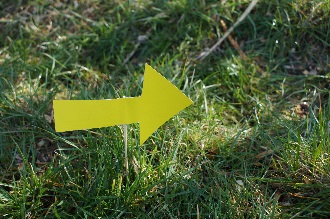 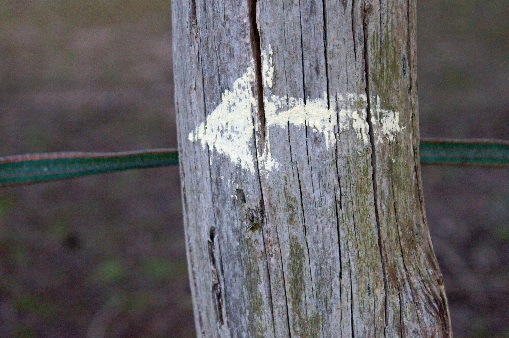 Einfache Schnitzeljagden – Verfolgungsjagd – VorbereitungEinfache Schnitzeljagden – Die Schmugglerbande - VorbereitungEinfache Schnitzeljagden – Erobere die Flagge – SpielablaufEinfache Schnitzeljagden – Bergungskommando – VorbereitungEinfache Schnitzeljagden – Leiterspiel – Vorbereitung 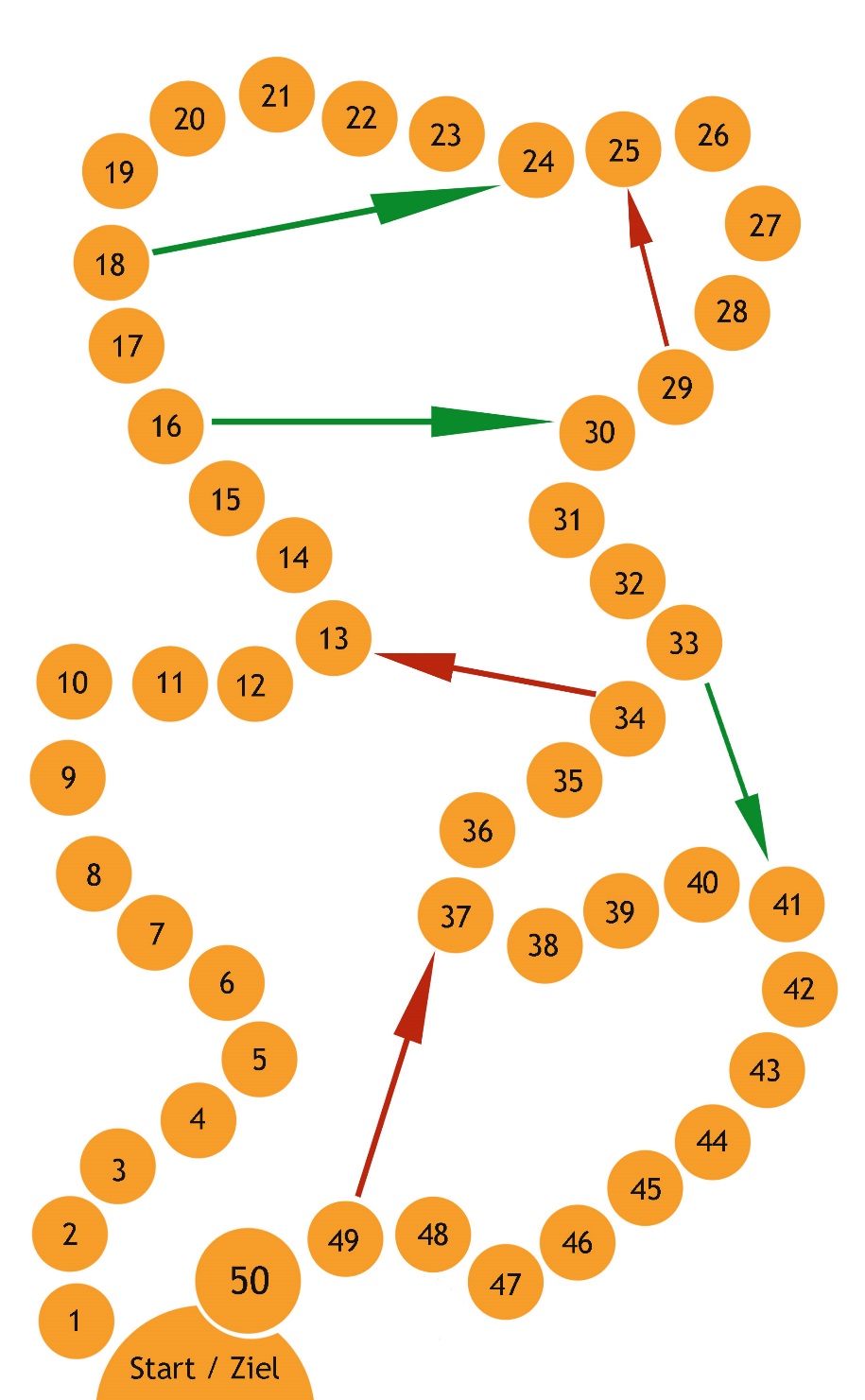 Einfache Schnitzeljagden – Fahnensuche – VorbereitungEinfache Schnitzeljagden – Kerzentransport – VorbereitungEinfache Schnitzeljagden – Panzerknacker – VorbereitungThematische Oudoorspiele – Auf dem Bauernhof geht’s rund – Tierische Give-Aways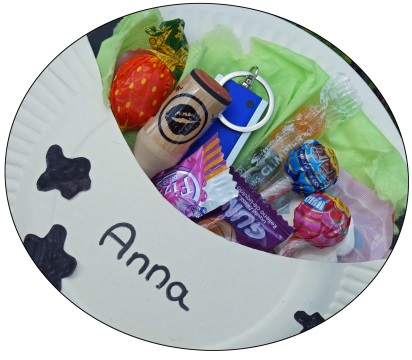 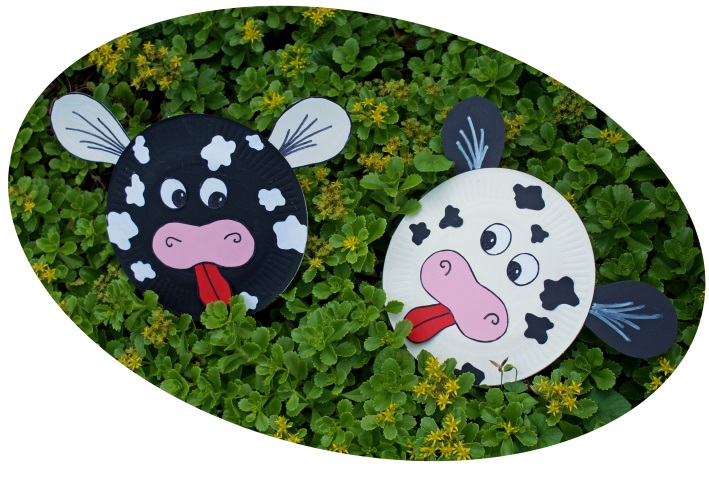 Thematische Oudoorspiele – Auf dem Bauernhof geht’s rund – Filzblumen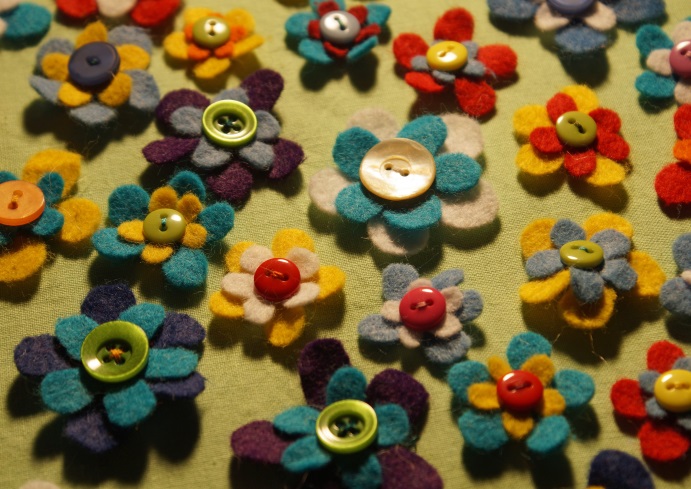 Thematische Oudoorspiele – Die mysteriöse eierlegende Wollmilchsau - Vorbereitung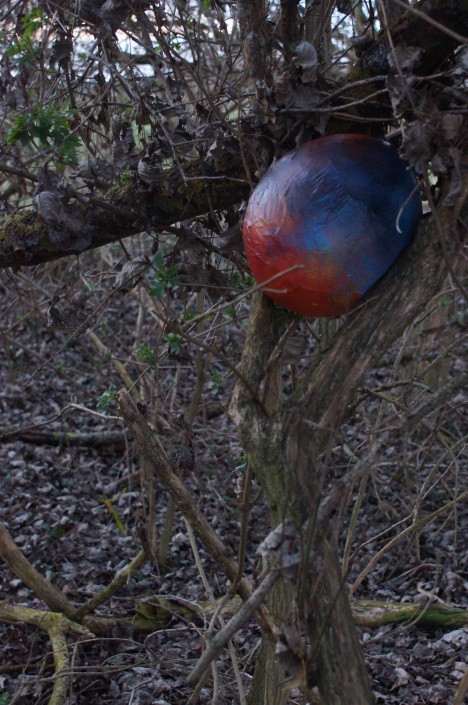 Thematische Oudoorspiele – Die mysteriöse eierlegende Wollmilchsau – Aufgabe 2: Phantombild zeichnen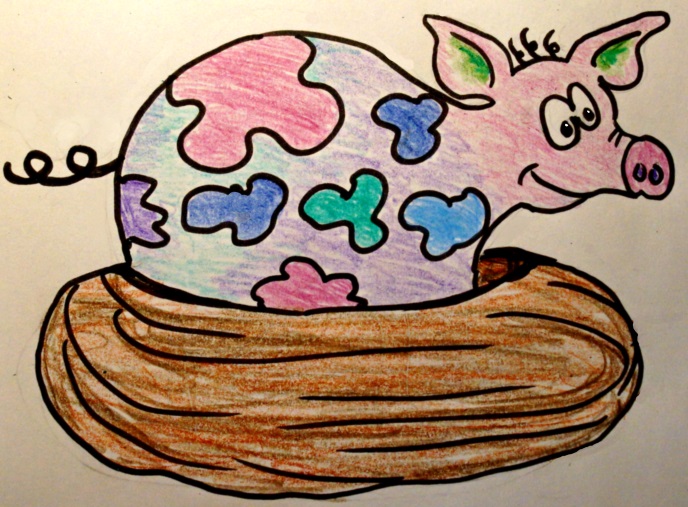 Thematische Outdoorspiele – Astronautennest – Vorbereitung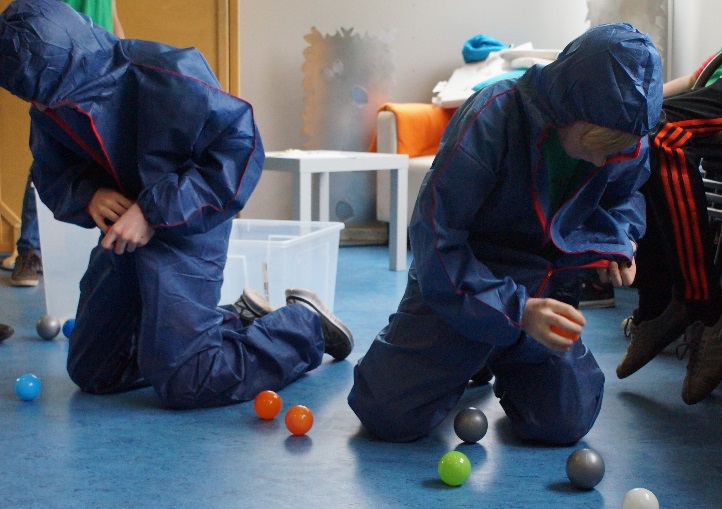 Thematische Outdoorspiele – Astronautennest – Spiel 5: Gesteinsprobe nehmen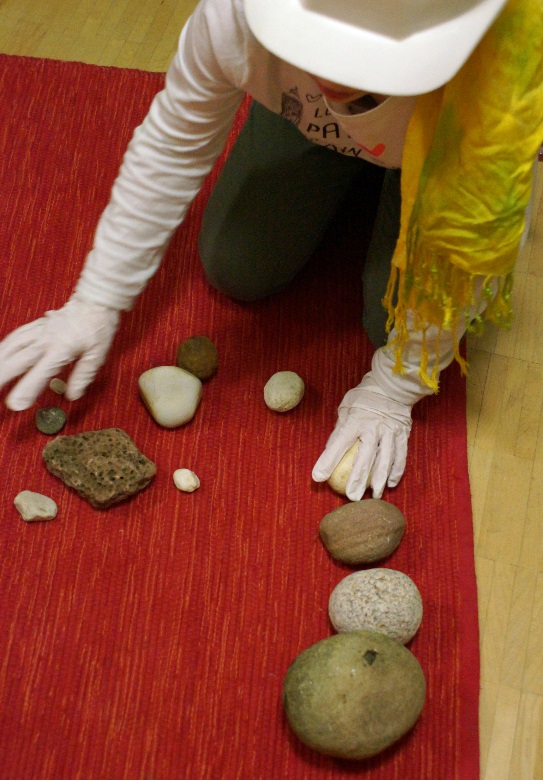 Thematische Outdoorspiele – Kampf um die Burg - VorbereitungThematische Outdoorspiele – Popcorntransport – Vorbereitung